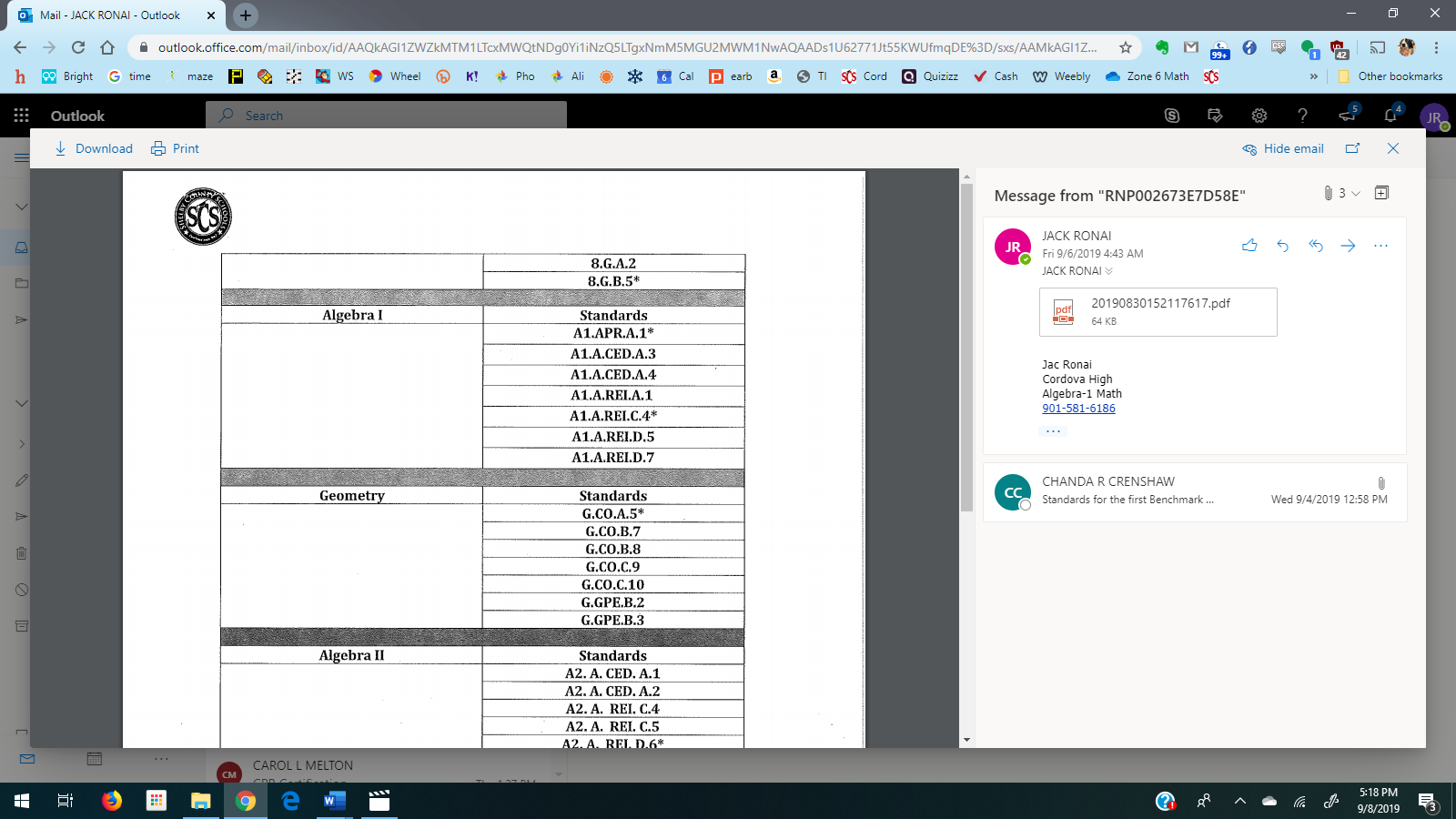 Cluster A. Perform arithmetic operations on polynomials. A1.A.APR.A.1 Understand that polynomials form a system analogous to the integers, namely, they are closed under the operations of addition, subtraction, and multiplication; add, subtract, and multiply polynomials.Cluster Heading: A. Create equations that describe numbers or relationshipsA1.A.CED.A.3 Represent constraints by equations or inequalities and by systems of equations and/or inequalities, and interpret solutions as viable or nonviable options in a modeling context.For example, represent inequalities describing nutritional and cost constraints on combinations of different foods.Cluster Heading: A. Create equations that describe numbers or relationshipsA1.A.CED.A.4 Rearrange formulas to highlight a quantity of interest, using the same reasoning as in solving equations.i) Tasks are limited to linear, quadratic, and exponential equations with integer exponents.
ii) Tasks have a real-world context.Cluster Heading: A. Understand solving equations as a process of reasoning and explain the reasoning.A1.A.REI.A.1 Explain each step in solving an equation as following from the equality of numbers asserted at the previous step, starting from the assumption that the original equation has a solution. Construct a viable argument to justify a solution method.Tasks are limited to linear, quadratic, and absolute value equations with integer exponents.Cluster Heading: C. Solve systems of equations.A1.A.REI.C.4 Write and solve a system of linear equations in context.Solve systems both algebraically and graphically. Systems are limited to at most two equations in two variables.Cluster Heading: D. Represent and solve equations and inequalities graphically.A1.A.REI.D.5 Understand that the graph of an equation in two variables is the set of all its solutions plotted in the coordinate plane, often forming a curve (which could be a line)Entire assessment assessedCluster Heading: D. Represent and solve equations and inequalities graphically.A1.A.REI.D.7 Graph the solutions to a linear inequality in two variables as a half-plane (excluding the boundary in the case of a strict inequality), and graph the solution set to a system of linear inequalities in two variables as the intersection of the corresponding half-planes.Entire assessment assessed